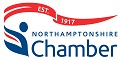 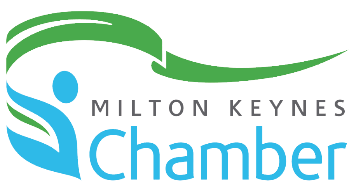 International Trade Documentation Pricelist 1st May 2021Online applications at www.ecert.sgs.com email: exportdocs@northants-chamber.co.uk If you request postage of documents we respectfully advise we are not responsible for documents once they have been collected by Royal Mail.  Special Delivery requests will incur Special Delivery fees.DOCUMENTMEMBER PRICENON MEMBER PRICECertificate of Origin-Express£23.75 + vat£47.50 + vatCertificate of Origin Standard or Manual£26.75 + vat£47.50 + vatExtra Copy£  5.00 + vat£ 10.00 + vatUK EUR1£ 26.75 + vat£ 47.50 + vatBlank Forms£   1.55 + vat£  2.50 + vatAlteration charge£ 10.00 + vat£ 15.00 + vatTyping or preparation charge£ 20.00 + vat£ 30.00 + vatReject Fees Electronic Applications£    1.30 + vat£   2.00 + vatArab British Chamber Certification£ 26.75+ vat * plus chamber fees£ 47.50 + vat * plus chamber feesEgyptian British Chamber Legalisation Call ChamberCall ChamberLegalisation Fees Any Foreign Embassy Call ChamberCall ChamberForeign, Commonwealth & Development Apostille£ 30.00 vat zero rated * plus chamber fees£ 30.00 + vat zero rated * plus chamber feesNotary ServiceCall ChamberCall ChamberSaudi Visa Letter£ 35.00 + vat£ 35.00 + vatATA Carnet Issuing Fee£180.00 + vat£300.00 + vatATA Carnet Security Fees based on Value and CountryCall ChamberCall ChamberATA Carnet Express Issue Additional Fee £ 70.00 + vat£ 80.00 + VATTranslation Service – commercial documents£ 75.00 + vat minimum – call Chamber for quotesCall chamberCustoms Declaration Service (import and export)Call ChamberCall ChamberSpecial delivery postFrom £ 6.70 + vatFrom £ 6.70 + vatLetter of Credit ServiceFrom £ 125.00 + vatmembers onlyForeign Exchange ServiceFX reviewmembers onlyTranslationsCall ChamberCall ChamberWalk in and wait fee other documents£20.00 + vat£30.00 + vatWalk in and wait fee UK EUR1 £10.00 + vat£15.00 + vat